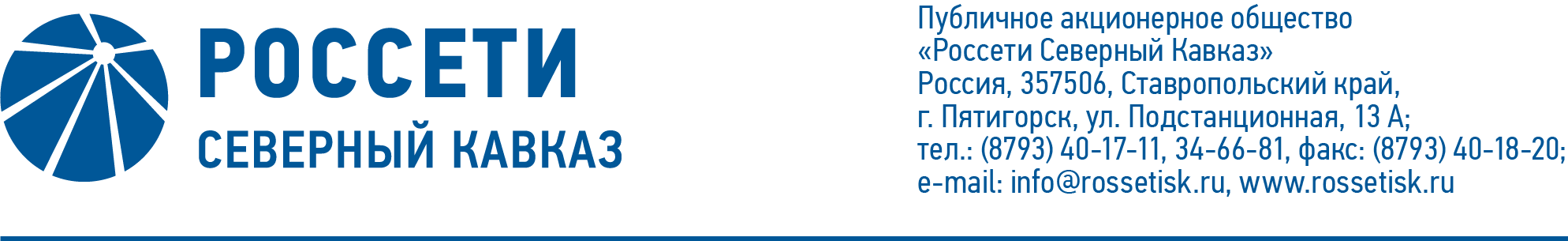 ПРОТОКОЛ №122заседания Комитета по аудиту Совета директоровПАО «Россети Северный Кавказ»Место подведения итогов голосования: Ставропольский край, г. Пятигорск,                         ул. Подстанционная, д.13а, ПАО «Россети Северный Кавказ».Дата проведения: 21 августа 2020 г.Форма проведения: опросным путем (заочное голосование).Дата составления протокола: 24 августа 2020 г.Всего членов Комитета по аудиту Совета директоров ПАО «Россети Северный Кавказ» - 3 человека.В заочном голосовании приняли участие:Гончаров Юрий Владимирович,	Капитонов Владислав Альбертович,Сасин Николай Иванович.Кворум имеется. ПОВЕСТКА ДНЯ:Об избрании заместителя председателя Комитета по аудиту Совета директоров ПАО «Россети Северный Кавказ». Об избрании секретаря Комитета по аудиту Совета директоров               ПАО «Россети Северный Кавказ».О привлечении эксперта для участия в деятельности Комитета по аудиту Совета директоров ПАО «Россети Северный Кавказ».4. О предварительном рассмотрении бюджета Комитета по аудиту Совета директоров ПАО «Россети Северный Кавказ» на 2 полугодие 2020 года и                                 1 полугодие 2021 года.ИТОГИ ГОЛОСОВАНИЯ И РЕШЕНИЯ, ПРИНЯТЫЕ ПО ВОПРОСАМ ПОВЕСТКИ ДНЯ:Вопрос №1: Об избрании заместителя председателя Комитета по аудиту Совета директоров ПАО «Россети Северный Кавказ».Решение:Избрать заместителем председателя Комитета по аудиту Совета директоров ПАО «Россети Северный Кавказ» Капитонова Владислава Альбертовича – Директора по корпоративным финансам ПАО «Россети».Голосовали «ЗА»: Гончаров Ю.В., Капитонов В.А., Сасин Н.И.«ПРОТИВ»: нет. «ВОЗДЕРЖАЛСЯ»: нет.Решение принято единогласно.Вопрос №2: Об избрании секретаря Комитета по аудиту Совета директоров               ПАО «Россети Северный Кавказ».Решение:Избрать секретарем Комитета по аудиту Совета директоров 
ПАО «Россети Северный Кавказ» Толмачеву Наталью Владимировну – главного специалиста отдела корпоративного управления Департамента корпоративного управления и взаимодействия с акционерами ПАО «Россети Северный Кавказ».Голосовали «ЗА»: Гончаров Ю.В., Капитонов В.А., Сасин Н.И.«ПРОТИВ»: нет. «ВОЗДЕРЖАЛСЯ»: нет.Решение принято единогласно.Вопрос №3: О привлечении эксперта для участия в деятельности Комитета по аудиту Совета директоров ПАО «Россети Северный Кавказ».Решение:Привлечь к участию в деятельности Комитета по аудиту Совета директоров ПАО «Россети Северный Кавказ» в качестве эксперта Царькова Виктора Владимировича – Первого заместителя начальника Департамента внутреннего аудита ПАО «Россети».Голосовали «ЗА»: Гончаров Ю.В., Капитонов В.А., Сасин Н.И.«ПРОТИВ»: нет. «ВОЗДЕРЖАЛСЯ»: нет.Решение принято единогласно.Вопрос №4: О предварительном рассмотрении бюджета Комитета по аудиту Совета директоров ПАО «Россети Северный Кавказ» на 2 полугодие 2020 года и                               1 полугодие 2021 года.Решение:Рекомендовать Совету директоров ПАО «Россети Северный Кавказ»  утвердить бюджет Комитета по аудиту Совета директоров ПАО «Россети Северный Кавказ» на 2 полугодие 2020 года и 1 полугодие 2021 года в соответствии с приложением к настоящему решению Комитета по аудиту.Голосовали «ЗА»: Гончаров Ю.В., Капитонов В.А., Сасин Н.И.«ПРОТИВ»: нет. «ВОЗДЕРЖАЛСЯ»: нет.Решение принято единогласно.Приложение:1. Бюджет Комитета по аудиту Совета директоров ПАО «Россети Северный Кавказ» на 2 полугодие 2020 года и 1 полугодие 2021 года;2. Опросные листы членов Комитета по аудиту Совета директоров ПАО «Россети Северный Кавказ», принявших участие в голосовании.Председатель Комитета Председатель Комитета  Гончаров Ю.В.Секретарь Комитета                                                   Н.В. Толмачева  Н.В. Толмачева